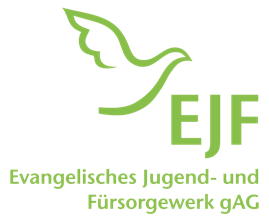 Änderungen sind uns vorbehalten, werden aber frühzeitig mitgeteilt. 